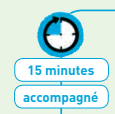 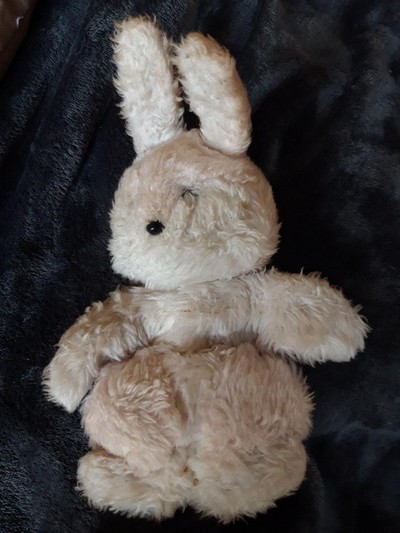 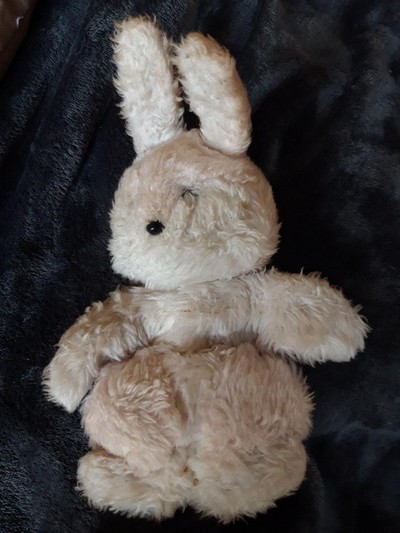 Voici Lapinou ! Nous allons jouer avec ton doudou et ses copains.1re étape :Placer le volant et les personnages choisis par votre enfant comme sur la photo : Lapinou en premier, Pikachu en deuxième, Petit âne en troisième, Po en dernier.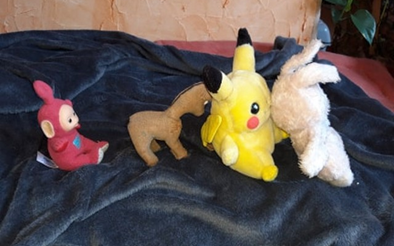 2e étape :« Lapinou, Petit âne, Po et Pikachu jouent au petit train. Écoute et mets les peluches comme je te dis ». Placez le volant à chaque fois avant de faire placer les personnages.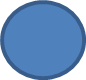 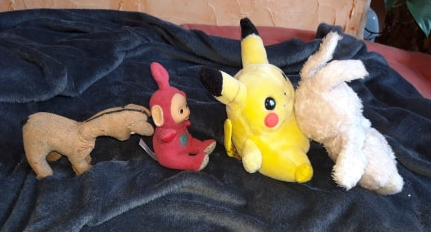 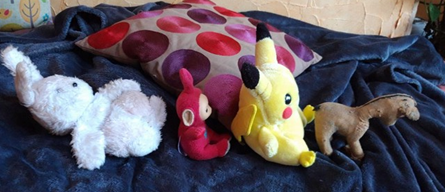 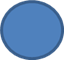 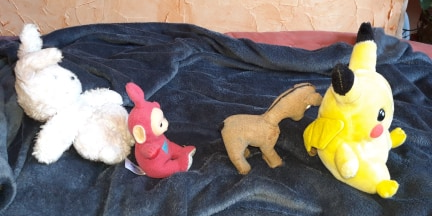 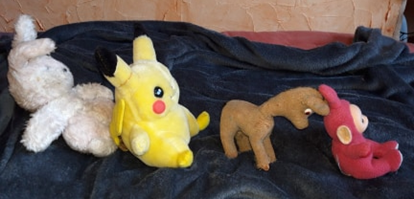 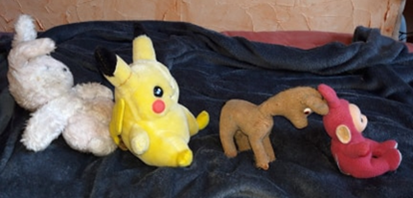 3e étape :Placez le volant et les personnages comme sur la photo. « Regarde les peluches et décris leurs positions. »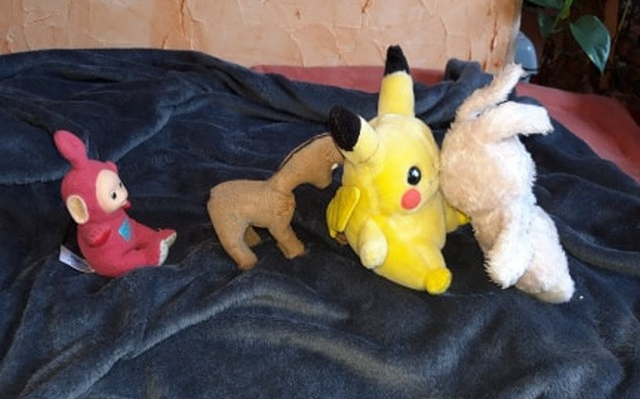 Étapes 4 et 5 dans le document Prolongement : utiliser le nombre pour exprimer la position d’un objet 2.	